Mathematics QuestionsSurface Area of Composite Shapes: Past PAT Questions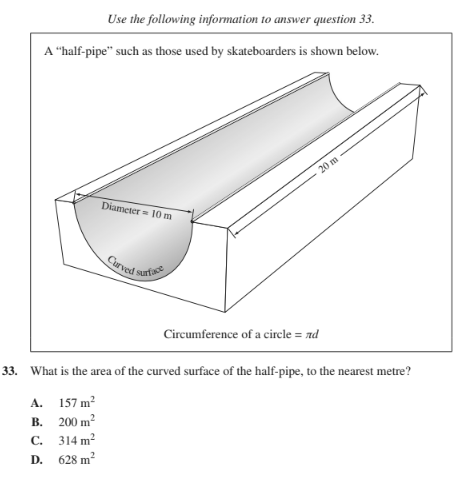 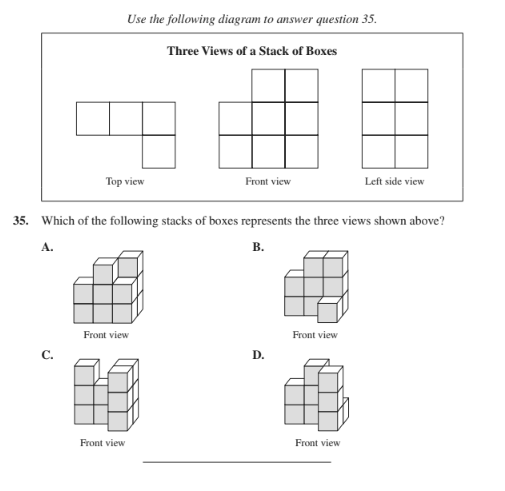 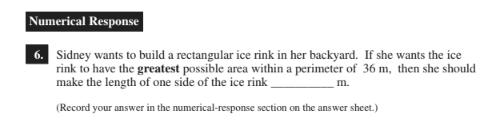 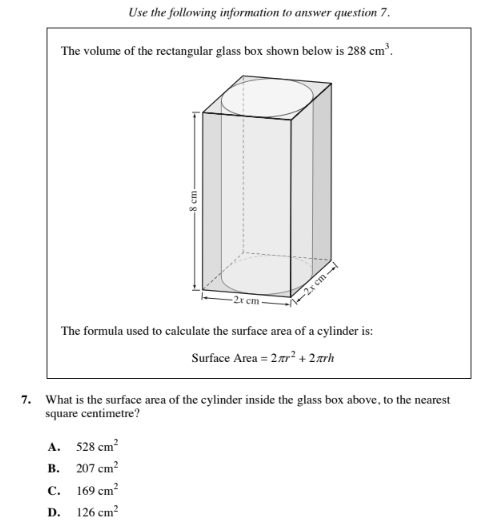 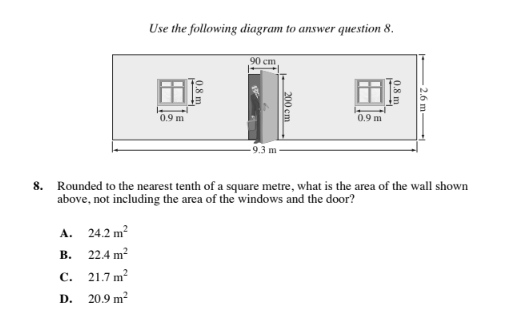 